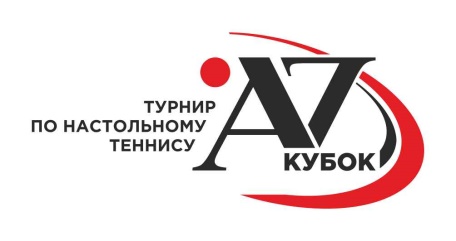 СПИСОК УЧАСТНИКОВМЕЖДУНАРОДНЫХ СОРЕВНОВАНИЙ ПО НАСТОЛЬНОМУ ТЕННИСУ  «КУБОК АЛЕКСАНДРАЗАХАРОВА»03.11—07.11.2022 ВЕРХНЯЯ ПЫШМА (БАЛТЫМ) СШОР ЛИДЕРМУЖЧИНЫМУЖЧИНЫМУЖЧИНЫМУЖЧИНЫМУЖЧИНЫМУЖЧИНЫМУЖЧИНЫМУЖЧИНЫ№ п/пФамилия ИмяДата рожденияРазрядРейтинг ФНТРГородРегионЛичный тренер1ИСМАИЛОВ Саъди04.11.1996МС1855г. КазаньРеспублика Татарстан2ШИБАЕВ Александр09.09.1990МСМК1849ЩелковоМосковская областьСтепанов Р.В.3ЛИВЕНЦОВ Алексей02.11.1981МСМК1835МоскваМоскваЭдель ЕО4ИВОНИН Денис18.04.1999МС1796г. ОренбургОренбургская областьРегентов Е.А., Ивонина О.Н.5ПАЙКОВ Михаил31.07.1989МСМК1786Нижний НовгородНижегородская областьРемизов ВН6ЖУКОВ Алексей25.10.1989МС1752ЩелковоМосковская областьСтепанов Р.В.7КРИВОШЕЕВ Вячеслав28.10.1987МС1748г. УфаРесп.БашкортостанЭдель Е.О.8ФИЛЬЧЕВ Сергей22.06.1989МС1746г. УфаРесп.БашкортостанСемёнов К.С.9КОТОВ Антон21.06.1999МС1703Верхняя ПышмаСвердловская область10БЕРЕЗИН Илья30.10.1998МС1698г. ОренбургОренбургская областьРегентов Е.А., Феоктистова В.В.11ВОЛИН Лев01.07.2000МС1698СамараСамарская областьЧубаров Д.Н., Павленко В.П.12ТЮТРЮМОВ Александр28.08.1998МС1691г. Верхняя ПышмаСвердловская область-13ДВОЙНИКОВ Артем05.02.2000МС1685МоскваМоскваКрутов А.14ТРАВИН Данила22.10.1997МС1647ЕкатеринбургСвердловская областьЗлобин С.В.15МУТЫГУЛЛИН Рамиль02.05.1988МС1643ЩелковоМосковская областьСтепанов Р.В.16РЫЖОВ Сергей17.05.2005МС1570г. Нижний НовгородНижегородская областьРыжов Ю.Б.17ШЕВНИН Семен15.07.2003МС1545ЕкатеринбургСвердловская областьЗлобин С.В.18КАБУРКИН Максим02.04.2003МС1537ЕкатеринбургСвердловская областьЗлобин С.В.19ТИХОНОВ Евгений06.10.2005МС1530МоскваМоскваТимофеева Р.А.20РЕГЕНТОВ Евгений02.07.1978МС1524г. ОренбургОренбургская областьАндреев В.М.,Ендолов В.Н.21СЕМЕНОВ Андрей27.10.1997МС1497г. АбаканРеспублика ХакасияТебеньков Ю.В.22ОРЛОВ Серафим23.07.2007КМС1482г. ЕкатеринбургСвердловская областьЗлобин С.В.23ВИНОГРАДОВ Дмитрий02.12.2005МС1442СамараСамарская областьЧубаров Д.Н., Павленко В.П24ТУЙЧИЕВ Рамис24.12.2006КМС1397г. ЕкатеринбургСвердловская областьЗлобин С.В.25ЕВСТИФЕЙКИН Антон12.12.1984МС1360ЕкатеринбургСвердловская областьСамостоятельно26КОНЮХОВ Илья13.04.2006КМС1316ЕкатеринбургСвердловская областьВарзаков В.В,Злобин С.В27РОЖКОВ Михаил02.02.2003МС1313ЕкатеринбургСвердловская областьЗлобин С.В.28СОКОЛОВ Даниил10.04.2002МС1301г. ЕкатеринбургСвердловская областьЗлобин С.В.29МАКЕЕВ Александр21.11.1998МС1237г. КазаньРеспублика ТатарстанАлександров А.В., Криушкин Д.В.30ВАСИЛЬЕВ Мирон13.09.2005МС1204г. ЕкатеринбургСвердловская областьЗлобин С.В.31РЯЗАНЦЕВ Матвей18.05.2006МС1157ХимкиМосковская областьФедосеева С.А32РОССЫГИН Егор24.03.2004КМС1057г. ЧебоксарыРеспублика ЧувашияБалов Д.В.33РАДНАЕВ Батор23.05.2006МС1053ХимкиМосковская областьФедосеева С.А34КИСЕЛЕВ Ольгерд25.12.2006МС1052ХимкиМосковская областьФедосеева С.А35ТИХОНОВ Богдан10.05.1997МС1034г. Нижний НовгородНижегородская областьЛоскутов Д.Б.36СМИРНОВ Анатолий02.04.2003МС1030Санкт-ПетербургСанкт-ПетербургКатышев С.А.37КУНАЦ Георгий26.10.2002МС1010Опорный рейтингБеларусь038ШУТОВ Никон08.08.2007МС9930Беларусь039СУЛТАНОВ Артур22.11.2003КМС984СамараСамарская областьЧубаров Д.Н., Павленко В.П.40ЧЕПКАСОВ Виталий29.09.2006I979СамараСамарская областьЧубаров Д.Н., Павленко В.П41ЗАХАРОВ Владислав31.10.1997МС9710Казахстан042ИВАНОВ Иван29.10.2005КМС970ХимкиМосковская областьФедосеева С.А43ЩЕПЕТНЕВ Дмитрий19.02.2002МС966КраснодарКраснодарский крайКазанцев М.А.44ГУЛЕВСКИЙ Андрей09.03.2005МС955ЛипецкЛипецкая областьГулевская М.Л.45МИРОНОВ Егор18.06.2003КМС949МоскваМоскваТимофеева Р.А.46ШИЛОВ Глеб30.07.2006КМС939МоскваМоскваСтупаченко Л.Н., Хурцилава Т.Р.47ЯНОВСКИЙ Артем28.07.2006КМС939Санкт-ПетербургСанкт-ПетербургКатышев С.А.48СТАШКОВСКИЙ Глеб07.08.2003МС927ЩелковоМосковская областьФедосеева С.А.49ПОЛЯКОВ Василий21.07.2005КМС908Химки Московская областьФедосеева С.А50ПАВЛОВ Павел12.08.2003КМС904г. ЧебоксарыРеспублика ЧувашияБалов Д.В.51МИРОНОВ Артем18.07.2006КМС897МоскваМоскваТимофеева Р.А.52АНДРЕЕВ Револь05.09.1994КМС893г. КурганКурганская областьТуйчиев Б. И. Исмаилов Ф.У.53ЛАТИПОВ Булат09.05.2003МС893г. КазаньРеспублика ТатарстанЖижикин Д.В., Кузьмин В.М.54НАБИЕВ Даниэль10.08.2006I854СамараСамарская областьЧубаров Д.Н., Павленко В.П55РОМАНЕНКО Иван03.11.2008КМС850СамараСамарская областьЧубаров Д.Н., Павленко В.П.56ПОТЕРЯХИН Никита26.07.2002КМС827ЕкатеринбургСвердловская областьВарзаков В.В.57ИСМАИЛОВ Хайем27.09.1992МС811пос. Богатые СабыРеспублика ТатарстанИсмаилов Ф.У.58КИМ Темирлан02.06.2004КМС8070Казахстан059ЧЕРНОКНИЖНИКОВ Александр21.05.2005МС803ЛипецкЛипецкая областьСинченко В.С.60ВАСИКОВ Евгений30.03.2008КМС776КазаньРеспублика ТатарстанЖижикин Д.В. Кузьмин В.М.61КОБЗЕВ Олег12.02.2007I756СамараСамарская областьЧубаров Д.Н., Павленко В.П.62КУРАШКОВ Павел14.11.2008КМС749СамараСамарская областьЧубаров Д.Н., Павленко В.П.63ДЫГАЙ Олег12.04.2005КМС746г. ЧебоксарыРеспублика ЧувашияБалов Д.В.64ВИНОГРАДОВ Иван24.01.2008КМС737МоскваМоскваВиноградов А.В.65РОДИН Артем26.11.2000МС718ЯрославльЯрославская областьМанусевич Л.А.66КУРБАСОВ Иван02.02.2006КМС697МоскваМоскваРубцов И.А.67АДИГЕЗАЛОВ Руслан07.07.2009КМС694г. АрмавирКраснодарский крайАдигезалов Т.Р.68ЦЫГАНОВСКИЙ Михаил21.01.2002МС660Опорный рейтингБеларусь069ЧОПУРЯН Карен08.06.2007КМС629СамараСамарская областьЧубаров Д.Н., Павленко В.П.70ЛЕОНОВ Михаил10.08.2003КМС626г. Нижний НовгородНижегородская областьЛоскутов Д.Б.71ТОРГАЙБЕКОВ Амир01.01.2000КМС600Опорный рейтингКазахстан072ГУЛЯЕВ Никита04.10.2004КМС593г. ЧелябинскЧелябинская областьЛобачева В.В.73ТУЙЧИЕВ Данис23.04.2008КМС581г. КурганКурганская областьТуйчиев Б. И. 74АРИСТОВ Александр16.03.2006I564МоскваМоскваРубцов И.А.75КОВРИЖНИКОВ Максим13.03.2000КМС538г. УфаРесп.БашкортостанСемёнов К.С.76РАССКАЗОВ Максим13.05.2004КМС537МоскваМоскваСтупаченко Л.Н., Хурцилава Т.Р.77ШИШКАНОВ Богдан04.05.2008I523КазаньРеспублика ТатарстанЖижикин Д.В. Кузьмин В.М.78ГОРЯЧЕВ Глеб22.01.2007КМС517СамараСамарская областьЧубаров Д.Н., Павленко В.П.79САЛЬНИКОВ Никита21.03.2000МС506ТюменьТюменская областьСемеркин С.В.80КУРЬЯНОВ Никита01.11.2006I486г. ЧебоксарыРеспублика ЧувашияБалов Д.В.81ШИШКИН Павел24.09.2005I482Санкт-ПетербургСанкт-ПетербургШевцова Е.Г.82ЯШНЕВ Денис14.02.2006КМС473Верхняя ПышмаСвердловская областьЗаведеева О.А.83НАЗАРОВ Кирилл24.04.2003КМС467г. Нижний НовгородНижегородская областьЛоскутов Д.Б.84БАТЫРОВ Алексей13.03.2002КМС465Верхняя ПышмаСвердловская областьЗаведеева О.А.85ЛИСИЧ Илья11.09.2003КМС452г. ПермьПермский крайАзанова Э.В., Мильто А.А.86АББАСОВ Рустамхон14.06.1974КМС412г. УфаРесп.БашкортостанСемёнов К.С.87ДМИТРИЕВ Антон19.02.2006КМС411Санкт-ПетербургСанкт-ПетербургГоловлев А.Г.88МУЧНИК Георгий21.08.2007I408Санкт-ПетербургСанкт-ПетербургКатышев С.А.89БЕРЕЗИН Тимофей18.07.2005I398г. Нижний НовгородНижегородская областьЛоскутов Д.Б.90ПОЛЕВОЙ Илья15.02.2008I389КазаньРеспублика ТатарстанЖижикин Д.В.  Кузьмин В.М.91СЛОБОДЧИКОВ Илья22.05.2006I389ВсеволожскЛенинградская областьКонцунтейло А.Д.92ВИТОРСКИЙ Даниил28.09.2007МС382Опорный рейтингБеларусь093ЗИМА Семен23.06.2005КМС368Верхняя ПышмаСвердловская областьЗаведеева О.А.94ОСТАШОВ Артем26.04.2006I363Москва Москва Рубцов Игорь Александрович 95БОГУН Виталий15.11.1992I355Новый УренгойЯНАО96ОРЕХОВ Леонид13.03.2006I348Верхняя ПышмаСвердловская областьЗаведеева О.А.97ЦИСАР Илья29.01.1997I342НевьянскСвердловская областьБуторин98КИСЕЛЕВ Вадим07.07.2006I340ЛипецкЛипецкая областьСинченко В.С.99ГОРБУНОВ Доминтиан13.08.2007КМС304Верхняя ПышмаСвердловская областьКарманова П.А.100ЛАПТЕВ Константин17.08.2001КМС302г. КурганКурганская областьТуйчиев Б. И. Андреев Р. Е.101ВОЛЫНКИН Александр08.11.2004КМС299МоскваМоскваМельник Г.Н.102ГАЙФУЛЛИН Кемал05.08.1990I289г. КурганКурганская областьТуйчиев Б. И.103КАРМАНОВ Дмитрий01.05.2008I286Верхняя ПышмаСвердловская областьКарманова П.А.104АХКАМОВ Марсель15.04.2004I259КировградСвердловская областьХасбиев В.И.105ПЯТЛИН Тимофей30.07.2008I258Верхняя ПышмаСвердловская областьКарманова П.А.106ГАБОВ Александр12.03.2005I247Верхняя ПышмаСвердловская областьЗаведеева О.А.107ЛАТЫШЕВ Максим27.12.2007I215Санкт-ПетербургСанкт-ПетербургКатышев С.А.108ГОРДЕЕВ Сергей19.10.1966I192г. ЕкатеринбургСвердловская областьсамостоятельно109ЕФРЕМОВ Александр06.03.1992КМС173г. КурганКурганская областьТуйчиев Б. И.110БЕЛОУСОВ Максим22.06.2005I163Верхняя ПышмаСвердловская областьЗаведеева О.А.111ТОРОПОВ Илья10.08.1999I103г. ИркутскИркутская областьКоршунов В.М., Моисеев А.А.ЖЕНЩИНЫЖЕНЩИНЫЖЕНЩИНЫЖЕНЩИНЫЖЕНЩИНЫЖЕНЩИНЫЖЕНЩИНЫЖЕНЩИНЫ№ п/пФамилия ИмяДата рожденияРазрядРейтинг ФНТРГородРегионЛичный тренер1АБРААМЯН Элизабет29.04.2003МС2057Нижний НовгородНижегородская областьБрусин С.Б.2НОСКОВА Яна02.02.1994МСМК1983МоскваМоскваКрутов А.3КОЦЮР Валерия11.06.1992МС1971КраснодарКраснодарский крайКазанцев М.А4ЗИРОНОВА Екатерина30.01.2002МС1926СамараСамарская областьТарасов А.С., Павленко В.П.5АБАИМОВА Елена11.07.1976МС1882г. КазаньРеспублика ТатарстанКриушкин Д.В., Аюпов Р.Р.6КУЛИКОВА Ольга14.06.1993МС1881ЩелковоМосковская областьСтепанов Р.В., Чуева И.А.7ЧЕРНОВА Дарья21.04.1997МС1812Нижний НовгородНижегородская областьБрусин С.Б.8ТЭНЦЕР Любовь05.03.2003МС1782Нижний НовгородНижегородская областьБрусин С.Б.9БИКБАЕВА Анна02.09.1994МС1759г. КазаньРеспублика ТатарстанКриушкин Д.В., Аюпов Р.Р.10ШАДРИНА Дарья06.05.1999МС1734г. КазаньРеспублика ТатарстанКриушкин Д.В., Аюпов Р.Р.11ОХОТНИКОВА Екатерина30.03.1994МС1720г. КазаньРеспублика ТатарстанАлександров А.В., Криушкин Д.В.12МАЛАНИНА Мария13.02.1998МС1706МоскваМоскваКрутов А.13ВОЛНЕНКО Екатерина09.02.2003МС1705пгт. СиверскийЛенинградская областьКомов А.С., Шевченко Т.Н., Комов А.А.14КОЛИШ Анастасия12.01.2001МС1675пгт. СиверскийЛенинградская областьШевченко Т.Н.,  Комов А.С., Комов А.А.15МАЛИНИНА Наталья27.02.2002МС1648МоскваМоскваКрутов А.16КОМОВА Анастасия31.08.1998МС1580пгт. СиверскийЛенинградская областьШевченко Т.Н.,  Комов А.С., Комов А.А.17ПАНФИЛОВА Мария10.10.2005КМС1284МоскваМоскваКрутов А.18ТЕРЕХОВА Злата10.11.2008КМС1276г. ЕкатеринбургСвердловская областьВарзаков В.В. Хонин С.С.19СТЕПАНОВА Мария28.08.2004МС1244г. ЕкатеринбургСвердловская областьАзважинский С.В. Жидков И.В.20ЮНУСОВА Альфия06.05.2003МС1242ХимкиМосковская областьФедосеева С.А21БОРОВОК Екатерина23.01.1995МСМК12100Беларусь022КИСЕЛЬ Дарья16.12.2002МС1200Опорный рейтингБеларусь023ХАДЖИЕВА Розалина13.12.1999МС1189Ташкентская облУзбекистанКаримов А.К.24АКАШЕВА Зауреш02.12.2000МСМК11800Казахстан025ШИРОКОВА Есения06.01.2009КМС1171ХимкиМосковская областьФедосеева С.А26ВОЛКОВА Вера07.11.2005МС1170Опорный рейтингБеларусь027ЗЫРЯНОВА Арина12.02.2004МС1165г. ЕкатеринбургСвердловская областьАзважинский С.В. Жидков И.В.28ИСМАИЛОВА Динара06.09.2002МС1163п. Богатые СабыРеспублика ТатарстанИсмаилов Х.Ф.Исмаилов Ф.У.29МИХАЙЛОВА Маргарита17.09.2006КМС1150пгт. СиверскийЛенинградская областьКомов А.А., Шевченко Т.Н., Комов А.С.30СИЗОВА Анастасия01.03.2005МС1150ХимкиМосковская областьФедосеева С.А31ПИКАРОВА Яна20.07.2004МС1129г. ЕкатеринбургСвердловская областьАзважинский С.В. Жидков И.В.32КУРИЛКИНА Кристина21.07.2007МС1128Нижний НовгородНижегородская областьРамазанова И.П.33ЦЕЛЫХ Дарья28.05.2008КМС1124КазаньРеспублика ТатарстанЖижикин Д.В. Кузьмин В.М.34ИВАНОВА Екатерина02.03.2006КМС1102пгт. СиверскийЛенинградская областьКомов А.С., Шевченко Т.Н., Комов А.А.35КОРЗУНОВА Карина16.09.2002МС1093МоскваМоскваТяпкин С.Е.36ГРИГОРЬЕВА Дарья29.04.2004МС1080ХимкиМосковская областьФедосеева С.А.37ТАРАСОВА Мария05.03.2005КМС1042МоскваМоскваТяпкин С.Е.38ВАСИЛЕНКО Дарья24.03.2004МС1030Опорный рейтингБеларусь039МЕЩАНСКАЯ Ульяна05.01.2006МС953Опорный рейтингБеларусь040НИЗАМОВА Дарина04.04.2006МС921г. КазаньРеспублика ТатарстанЖижикин Д.В.41КОЧЕШКОВА Кира17.08.2004КМС917г. ЧебоксарыРеспублика ЧувашияБалов Д.В.42САФИНА Камилла19.07.2005МС913ХимкиМосковская областьФедосеева С.А43НОРКУЛОВА Мехринисо06.11.2003МС903Опорный рейтингУзбекистанЦой Г.В.44БОКОВА Александра20.05.2009КМС898МоскваМоскваСтупаченко Л.Н. Хурцилава Т.Р.Боков А.В.45МЕЛЬНИК Анастасия06.04.2006КМС800МоскваМоскваМельник Г.Н.46СТЕПАНОВА Анастасия04.04.2005МС799г. ЕкатеринбургСвердловская областьАзважинский С.В. Жидков И.В.47ЛИПАТОВА Дарья07.03.2006КМС781г. ЕкатеринбургСвердловская областьсамостоятельно48ШИГАПОВА Камилла11.12.2005КМС774п. Богатые СабыРеспублика ТатарстанИсмаилов Х.Ф.Исмаилов Ф.У.49ХАДИУЛЛИНА Дина18.12.2007КМС761г. ЕкатеринбургСвердловская областьСтепанов В.Л. Хонин С.С.50ЮНОШЕВА Оксана17.05.2007МС731г. АбаканРеспублика ХакасияКириченко Д.В.51САВОСТЬЯНОВА Екатерина03.05.2004КМС717МоскваМоскваТимофеева Р.А.52ЧИМИНА Галина08.07.2003МС710МоскваМоскваКривошеев В.А.53СТЕПАНОВА Елена03.06.2003КМС704Санкт-ПетербургСанкт-ПетербургШевцова Е.Г.54ОСНОВИНА Полина28.01.2005КМС671Санкт-ПетербургСанкт-ПетербургКатышев С.А.55ВАСИЛЬЕВА Алина13.09.2003КМС661Санкт-ПетербургСанкт-ПетербургШевцова Е.Г.56КОТОВА Дарья16.02.2008КМС641КазаньРеспублика ТатарстанЖижикин Д.В. Кузьмин В.М.57СТУЛОВА Яна15.09.2006КМС636МоскваМоскваТяпкин С.Е.58ЧЕРВОНОПОЛЬСКАЯ Вера14.11.2007КМС626МоскваМоскваСтупаченко Л.Н., Хурцилава Т.Р.59КОЗЕЕВА Ирина26.09.2007КМС626ПодольскМосковская областьСурова О.ИЗастрешкинаТ.ВАгудалина О.И.60АШКЕЕВА Арай05.07.2003МС6260Казахстан061СМИРНОВА Александра11.06.2004МС6210Казахстан062КАРПИНСКАЯ Елизавета05.12.2006КМС619Санкт-ПетербургСанкт-ПетербургКатышев С.А.63КУДЕРСКАЯ София09.08.2009I594СеверодвинскАрхангельская областьМатвеев А.В., Цопа А.С.64МЕЛЬЧАКОВА Наталья23.09.2007КМС592г. ПермьПермский крайУточкин А.Г., Уточкина Т.В., Азанов М.С.65ЧЕРТОВА Анна31.03.2009КМС560Санкт-ПетербургСанкт-ПетербургКатышев С.А.66САФАРОВА Екатерина09.11.2005КМС533г. ПермьПермский крайАзанова Э.В., Мильто А.А.67ЛОБАШКОВА Дарья17.04.2004МС516Щелково Московская областьФедосеева С.А.68ЛОНЧАКОВА Юлия24.09.2000КМС514г. УфаРесп.БашкортостанАхмеров Р.А.69ГАЙНУЛЛИНА Алиса02.09.2003КМС514п. Богатые СабыРеспублика ТатарстанИсмаилов Х.Ф.Исмаилов Ф.У.70ГОРБУНОВА Мария19.05.2008КМС483г. АбаканРеспублика ХакасияКириченко Д.В.71ПЕТРИЧЕНКО Александра04.06.2009I481МоскваМоскваСавинов Ю.Н. Биткина В.В. Сорин М.Б72ШАТОБА Анастасия11.09.2004КМС468г. ИркутскИркутская областьКоршунов В.М., Моисеев А.А73ПЕТРОСОВА София07.05.2006I467МоскваМоскваРубцов И.А.74МОЧАЛКИНА Виктория06.12.2008КМС4490Казахстан075ТРУФАНОВА Алена22.06.2007I448г. ЕкатеринбургСвердловская областьАзважинский С.В.Степанов В.Л. Хонин С.С.76КОШКУМБАЕВА Жанерке16.08.2005КМС4180Казахстан077ФАРАПОНОВА Ангелина21.09.2005КМС416г. ЯлтаРеспублика Крым-78КРОВЯКОВА Юлия19.01.2009КМС412г. ЕкатеринбургСвердловская областьАзважинский С.В.Варзаков В.В. Хонина А.С.79МУРТАЗИНА Азалия19.10.2005КМС392КазаньРеспублика ТатарстанЖижикин Д.В. Кузьмин В.М.80ЛОПИНА Алена28.12.1997КМС385г. ЧелябинскЧелябинская областьПопов К.С.81МИТЬКИНА Татьяна23.06.2006КМС383Верхняя ПышмаСвердловская областьЗаведеева О.А.82ГАЛКИНА Мария20.10.1994КМС335г. КурганКурганская областьТуйчиев Б. И. Андреев Р. Е.83КЛИМЕНКО Ксения26.07.2006I298СамараСамарская областьХрамкова М.А., Мурзов А.Г.84ТОРМОЗАКОВА Софья19.09.2006I297г. АбаканРеспублика ХакасияКириченко Д.В.85ВАСИЛЬЕВА Ульяна19.08.2008I293г. АбаканРеспублика ХакасияКириченко Д.В.86ЕЛЬКИНА Ксения15.05.2006I293Верхняя ПышмаСвердловская областьЗаведеева О.А.87СУЛЕЙМАНОВА Злата01.02.2008I244КазаньРеспублика ТатарстанЖижикин Д.В. Кузьмин В.М.88РОМАНОВИЧ Мария18.04.2007I230г. ЕкатеринбургСвердловская областьКутергина Т.М. Артемкин А.А. Хонина А.С.89БЕКИШЕВА Дарья17.09.2008I212г. АбаканРеспублика ХакасияКириченко Д.В.90ФИЛИППОВА Екатерина21.12.2005I180КировградСвердловская областьХасбиев В.И.91ЩУКАРЕВА Мария19.03.2006I173КировградСвердловская областьХасбиев В.И.92ЗАЙЦЕВА Оксана16.08.2002КМС150г. КурганКурганская областьТуйчиев Б. И. Андреев Р. Е.93МЭН Лина07.02.2007I143г. ЕкатеринбургСвердловская областьХонин С.С.94ЛИХТАРОВИЧ Диана13.12.2007КМС00Беларусь095ИБОДУЛЛАЕВА Согдиана09.10.2006КМС00УзбекистанКаримов А.К.96ТОЖИОХУНОВА Насибахон10.08.2005КМС00УзбекистанШириев А.Р.97ЗАКИРОВА Интизорбону11.01.2009КМС00УзбекистанШарафова Г.Г.98ПОЛЕГАЕВА Диана14.03.2005КМС00УзбекистанПолегаев А.В.